Государственное учреждение - Отделение Пенсионного фонда Российской Федерации 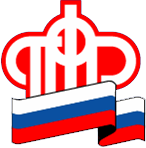 по Калининградской областиНе попадитесь на уловки мошенников!Калининград, 3 июня 2021 года. Отделение Пенсионного фонда РФ по Калининградской области в рамках проведения разъяснительной работы информирует граждан об участившихся случаях мошенничества. Нечистые на руку дельцы, не имея на то никаких оснований, призывают пенсионеров обращаться к ним за бесплатной юридической консультацией для якобы перерасчета пенсий граждан.Доверчивые люди, попадаясь на уловки мошенников, в итоги могут расстаться с деньгами, а перерасчета пенсии так и не получат.Отделение Пенсионного фонда по Калининградской области информирует жителей области, что перерасчет пенсии может быть произведен только специалистами Пенсионного фонда на основании документов пенсионного дела совершенно бесплатно.Если гражданин будет не согласен с перерасчетом или с полученной консультацией, то он имеет право обращаться в вышестоящий орган — Отделение Пенсионного фонда по Калининградской области. Заметим, что обращения составляются в свободной форме и их рассмотрение осуществляется также бесплатно!Отделение Пенсионного фонда по Калининградской области призывает граждан игнорировать предложения за плату составить заявление на перерасчет пенсии и бережно относиться к своим персональным данным и никому их не доверять.Телефон доверия Отделения ПФР по Калининградской области 8 (4012) 99-84-48.Вопросы, поступающие от граждан, не останутся без внимания руководства Отделения.